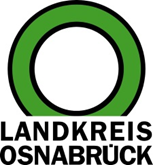 Landkreis Osnabrück	Sprechzeiten:	Der Landkreis im Internet:Am Schölerberg 1	Montag bis Freitag, 8.00 bis 13.00 Uhr.	http://www.lkos.de49082 Osnabrück	Donnerstag auch bis 17.30 Uhr.	Ansonsten nach VereinbarungGrüne Hausnummer: Auszeichnung für besonders energieeffiziente Häuser – Bewerbungen im Landkreis Osnabrück bis Anfang September möglichOsnabrück. Hauseigentümer, die besonders energieeffizient gebaut oder saniert haben, können sich noch bis zum 6. September um die Auszeichnung Grüne Hausnummer bewerben. Die Verleihung durch die Klimaschutz- und Energieagentur Niedersachsen und dem Landkreis Osnabrück erfolgt Ende Oktober im Kreishaus. Unter allen Teilnehmenden wird außerdem ein Preisgeld in Höhe von 1.000 Euro verlost, das von der Deutschen Bundesstiftung Umwelt zur Verfügung gestellt wird. Gerade beim Thema Heizen gibt es in deutschen Haushalten noch viele Möglichkeiten, Energie einzusparen – damit leisten die Bauherren einen großen Beitrag für den Klimaschutz. Die Bundesregierung hat als Ziel formuliert, bis 2050 einen klimaneutralen Gebäudebestand zu erreichen. Dazu ist es unverzichtbar, dass Hauseigentümer aktiv werden und ihr Haus auf den neuesten energetischen Stand bringen. Im Landkreis Osnabrück haben schon viele vorbildlich saniert oder gebaut, es gibt aber auch noch viel zu tun. „Mit der Auszeichnung Grüne Hausnummer wollen wir die guten Beispiele für energieeffizientes Bauen und Sanieren, die es im Landkreis gibt, würdigen und für die Öffentlichkeit sichtbar machen“, sagt Landrat Michael Lübbersmann.„Gute Beispiele regen zum Nachahmen an. Sie machen Lust darauf, das eigene Heim zu modernisieren und fit für die Zukunft zu machen. Denn das Engagement jeder und jedes Einzelnen ist ausschlaggebend, um unsere Klimaschutzziele zu erreichen. Machen Sie mit und zeigen Sie sich mit der Grünen Hausnummer als energie- und klimaschutzbewusste Hauseigentümer“, ruft Lothar Nolte, Geschäftsführer der Klimaschutz- und Energieagentur Niedersachsen zum Mitmachen auf.Die Grüne Hausnummer ist eine Auszeichnung der Klimaschutz- und Energieagentur Niedersachsen. Sie zeichnet in Kooperation mit regionalen Partnern vorbildlich sanierte oder gebaute Wohngebäude aus. Eigentümerinnen und Eigentümer im Landkreis Osnabrück, die ihren Neubau mindestens als Effizienzhaus 55 fertiggestellt haben oder ihren Altbau besonders energieeffizient saniert haben, können sich mit der Grünen Hausnummer auszeichnen lassen. Die erfolgreichen Bewerberinnen und Bewerber bekommen eine individuelle Grüne Hausnummer zum Anbringen an ihrem Haus und eine Urkunde. Der Bewerbungsbogen kann heruntergeladen werden unter www.landkreis-osnabrueck.de/gruene-hausnummer oder www.klimaschutz-niedersachsen.de/gruenehausnummer.Ansprechpartnerin beim Landkreis Osnabrück ist Gertrud Heitgerken. Telefon: 0541/501-3058.Bildunterschrift:Auch Altbauten können energieeffizient saniert werden. Dafür werben (von links) Gertrud Heitgerken (Klimainitiative), Kreisrat Winfried Wilkens, Landrat Michael Lübbersmann, Referatsleiter Michael Fedler und Silviya Staneva (Klimainitiative). Erfolgreiche Bewerbungen werden mit der Grünen Hausnummer ausgezeichnet.Foto: Landkreis Osnabrück/Henning Müller-DetertLandkreis Osnabrück  Postfach 25 09  49015 OsnabrückDer LandratDer LandratAn dieRedaktionReferat für Assistenzund Kommunikation-Pressestelle-Datum:	14.06.2019Zimmer-Nr.:	2063Auskunft erteilt:	Henning Müller-DetertDurchwahl:Referat für Assistenzund Kommunikation-Pressestelle-Datum:	14.06.2019Zimmer-Nr.:	2063Auskunft erteilt:	Henning Müller-DetertDurchwahl:Pressemitteilung
Tel.: (05 41) 501-Fax: (05 41) 501-e-mail:246362463mueller-detert@lkos.de